Задание №11. Форма  объединения людей, для которой характерно совместное  владение землей и имуществом, полное или частичное самоуправление, — это а) община                            б)  РОД                      в) демократия2. Отметьте название племен, проживающих на территории лесного севера от Балтийского моря до Уральских гор:а) тюркские               б) финно-угорские                        в) аварские3. По какому поводу на вече одного из восточнославянских племен были произнесены слова: «Когда повадится волк к овцам, то перетаскает все стадо, если не убить его...»?а) на вече древлян по поводу вторичного сбора с них дани-полюдья князем Игорем с дружинойб) на вече киевлян по поводу принятия христианствав) на вече новгородцев по поводу призвания Рюрика с дружиной4. Укажите дату крещения киевского князя Владимира:а) .                     б) .                   в) .5. «Поучение», адресованное детям, написал:а) Владимир Святой (Красное Солнышко)               б) Ярослав Мудрый                     в) Владимир Мономах6. Прочитайте отрывок из летописи и назовите имя князя, котором идет речь. «Когда (он) вырос и возмужал, стал он   собирать многих воинов храбрых, и легко ходил в походах как пардус, и много воевал. Не имел он ни шатра, но спал постилая потник с седлом в головах, — такими же были и прочие его воины. И посылал в иные земли со словами: «Хочу на вас идти».а) Ярослав                      б) Игорь                   в) Святослав7. Как славяне называли бога, покровительствующего домашним животным?а) Даждьбог                           б) Сварог                   в) Велес8. Отметьте верное высказывание.а) Для решение важных вопросов жизни общины , созывалось вечеб) В IX в. у славян были праздники Масленицы, Троицыв) Князья Аскольд и Дир построили город Киев и стали в нем править9. Княгиня Ольга ввела уроки и погостыа) в .б) в .в) в 1097г.10. Отметьте путь «из варяг в греки».а) Балтийское море — река Волхов — озеро Ильмень — река Лавоть — волоком на реку Днепр  - Понт Эвксинский (Черное море)б) река Западная Двина — река Ока — река Волга -  Каспийское море в) Балтийское море — река Висла — река Дунай - Понт Эвксинский 11. Жители образовавшегося в VII в. в Нижнем Поволжье  Поволжье государства, которому славяне платили дань, — это а)  хазары                              б) половцы                         в) булгары12. Какое событие относится к X в.?а) съезд князей в Любече                б) принятие христианства                       в) первое упоминание о Москве13. Восстание древлян произошлоа) в .                  б) в .                       в) в .14.  Полюдье — этоа) погодные записи о крупнейших событиях в жизни крестьянской общиныб) размер дани, которую платили подвластные земли киевскому князюв) объезд князем с дружиной подвластных ему земель, плативших дань15. Назовите имя князя, о котором идет речь. Много внимания уделял просвещению, переводу книг, созданию библиотек, строительству. При нем были возведены в Киеве Золотые ворота и главный храм города — Софийский собор, поставный в память жестокой сечи с печенегами.а) Ярослав Мудрый            б) Юрий Долгорукий                       в) Андрей Боголюбский16. Отметьте основные последствия княжеских усобиц. а) ослабление обороноспособности страны              б) укрепление международного авторитета Русив) развитие натурального хозяйства17. Кто был первым русским митрополитом на Руси?а) Илларион            б) Нестор                в) Киприан18. Летопись сообщает, что князь Олег называл «матерью городов русских»а) Ладогу                       б) Новгород                       в) Киев19. В каком веке Кирилл и Мефодий создали славянский алфавит — кириллицу?а) в X в.                          б) в XI в.                           в) в XII в.20. Назовите имя князя, который в первой четверти XII и ввел дополнения в законы Русской Правды, облегчающие плату процентов и выплату долга?а) Ярослав Мудрый                        б) Владимир Красное Солнышко                     в) Владимир МономахКроссворд 1По горизонтали: 5. Религия, в . официально принятая на Руси.По вертикали: 1. Взяв этот город, князь Владимир про демонстрировал военную силу и вынудил византийского императора отдать свою сестру ему в жены. 2. Православная церковь отменила кровную... 3. Византийская принцесса, с которой Владимир венчался по православному обряду. 4. Объезд подвластных земель с целью сбора дани.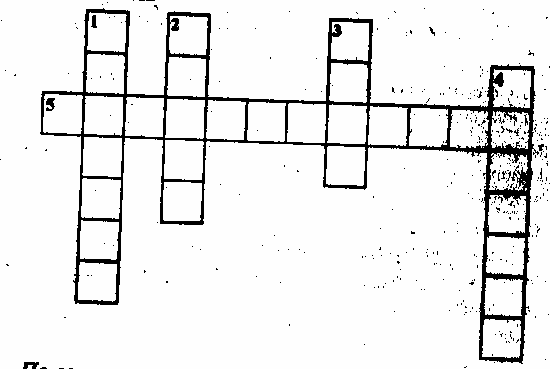 Задание №21. О каких кочевых племенах идет речь? В 1Х-Х вв. они кочевали в степях Прииртышья и Восточного Казахстана; совершали грабительские набеги на русские земли; в период княжеских усобиц русские князья заключали с ними союзы против своих противников в 1103, 1109, 1111, 1116 гг. русские князья нанесли им сокрушительные удары.а) о печенегах                        б) о половцах                      в) о хазарах2. Любечский съезд русских князей принял решениеа) о порядке замещения киевского стола          б) о порядке взимания полюдья    в) каждому князю владеть своей отчиной3. Кто и кому отправил послание: «Земля наша велика и обильна, а наряда (управления. — Е.С.) в ней нет. Приходите и княжьте нами»?а) новгородцы — варяжскому князю Рюрику         б) новгородцы — киевским князьям Аскольду и Дирув) древляне — киевскому князю Игорю4. Определите неверную причину государственной раздробленности.а) междоусобицы князей из-за земель          б) укрепление аппарата управления в удельных княжествахв) захват Киева половцами5. Прочитайте отрывок из летописи и определите дату называемого в нем события.«Пришли Святополк, и Владимир, и Давыд Игоревич, и Василько Ростиславич, и Давыд Святославич, и брат его Олег и собрались... для устроения мира. И обращались к себе, говоря «Зачем губим Русскую землю, сами на себя вражду воздвигая, а половцы землю нашу терзают на части и радуются, что между  нами войны и доныне. С этого времени соединимся сердце и будем охранять Русские земли. Пусть каждый вотчину свою...» и на этом целовали крест: «Если кто пойдёт  на кого, то на того будем все...».а) 1136г.              б) 1097г                    в) 1111г.6. Назовите имя князя, о котором идет речь. Он вея политику, направленную на укрепление и централизацию Владимиро-Суздальской Руси. Время его правления считается расцветом княжества. Совершил ряд походов на Волжскую Булгарию,   почти   полностью   подчинил  Рязанское  княжество В . предпринял поход на половцев и нанес им сокрушительное поражение. В период его правления северский князь совершил поход против половцев, о котором рассказываем «Слово о полку Игореве». Умер в . После него Владимиро-Суздальская Русь стала распадаться на удельные княжества.а) Юрий Долгорукий                б) Андрей Боголюбский                     в) Всеволод Большое Гнездо7. Отметьте неверную причину принятия христианства.а) необходимость централизации страны                      б) необходимость борьбы с хазарамив) стремление  укрепить  международный   авторитет Руси8. Роспись по сырой штукатурке называетсяа) сканью                      б) фреской                       в) иконой9. Кто был автором «Повести временных лет»?а) Илларион                   б) Нестор                        в) Кирилл и Мефодий10. Укажите, к какому определению относится термин «государство».а) Политическая организация общества во главе с правительством и подчиненным ему аппаратом, который осуществляет власть б) государство происходит от исконного русского слова «сударь», «государь» и означает наличие сильной власти царя или князяв) Государство — это племенной союз11. Начало русскому письменному законодательству положила) Игорь      б) Ярослав      в) Владимир Мономах12. Какие события произошли в правление Владимира Мономаха?а) принятие христианства, создание единой системы оборонительных рубежей на юге государстваб) строительство Киевского и Новгородского Софийских соборов, окончательный разгром печенеговв) появление «Повести временных лет», крестовый поход на половцев, восстание против ростовщиков в Киеве 13. Судебный штраф за совершенное преступление — этоа) вервь               б) вира              в) полюдье 14. В праздничном чине иконостаса помещались иконы, повествующиеа)  о земной жизни Христаб) об истории дохристианской церквив) о библейских пророках, предсказавших появление Христа15. Храм Покрова на Нерли был заложен в память а) об умершем сыне Андрея Боголюбскогоб) о походе на Киев Андрея Боголюбскогов) об убийстве князя Андрея Боголюбского 16. Отметьте события, относящиеся к периоду государесвенной раздробленности.а) основание   Нижнего   Новгорода   и   Владимира -на Клязьме;б) восстание древлян, основание Киево-Печерского монастыряв) принятие христианства, ликвидация печенежской угрозы южным княжествам;17. Современником Владимира Мономаха была) Илларион                    б) хан Куря                       в) Нестор18. Легенда о призвании варягов содержитсяа) в «Повести временных лет»б) в «Слове о Законе и Благодати»в) в «Поучении» Владимира Мономаха 19.1019-1054 годы — это время правления:а) Владимира Красное Солнышкоб) Всеволода Большое Гнездов) Ярослава Мудрого20. Когда был установлен порядок управления, описанный, историком XIX в. В.О. Ключевскимг «Как скоро у князя подрастало несколько сыновей, каждый из них, несмотря на свой возраст, обыкновенно еще при жизни отца получал известную область в управление... При отце сыновья правили областям в качестве его посадников (наместников) и платили... дань своих областей великому князю-отцу»?а) в VI в.                          б) в Х-Хвв.                       в) в XI в. 124Кроссворд 2.По горизонтали: 2. Год принятия крещения княгиней Ольгой. 3. Год крещения Владимира и киевлян. По вертикали: 1. Год заключения договора между Владимиром и византийским императором Василием I, по которому киевский князь обязывался оказать военную помощь, а Император в знак благодарности отдавал в жены Владимиру свою сестру. 2. Начало княжения Владимира в Киеве. 3. Год, когда вспыхнул мятеж в Новгороде против крещения.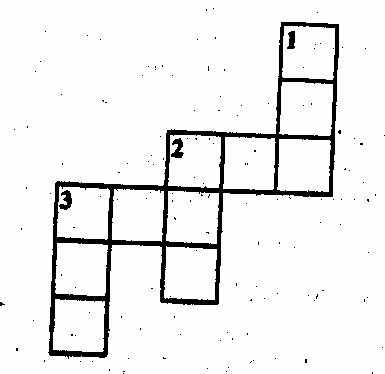 Задание №3  Часть 1. Тест.1. К какой ветви относятся русские:А) восточные         Б) западные              В) южные2. Кто управлял славянами в 7 веке?А) народное ополчение                    Б) вече                     В) князь3. Кто был соседями славян?А) финоугорские племена              Б) Франкское королевство               В) Хазарский каганатГ) Византия                      Д) Индия4. В каком веке на Русь были призваны варяги?А) 8 век                Б) 9 век                     В) 10 век.5. Как называли в Древней Руси людей которые работали за долги, пока их не отработают?А) крестьяне                        Б) закупы                     В) холопы6. Какие города были центрами для объединения Руси?А) Киев                        Б) Чернигов                       В) Новгород7. Кто был первым русским князем?       А) Аскольд                       Б) Святослав                        В) Рюрик8. Кто объединил первые русские центры?А) Рюрик                       Б) Олег                     В) Святополк9. Восстановите последовательность правления князей.А) Олег                Б) Игорь               В) Святослав               Г) Рюрик                  Д) Ольга                Е) Владимир10. При каком князе Русь приняла христианство?А) ОлегБ) ИгорьВ) СвятославГ) РюрикД) ОльгаЕ) Владимир11. Приведите в соответствие:1. Крещение Руси                                           а) .2. Объединение Новгорода и Киева            б) 957 – 972 гг.3. Походы Святослава                                   в) .4. Любеческий съезд                                      г) .12. Кто написал «Русскую правду»?А) ОлегБ) ИгорьВ) СвятославГ) Ярослав Мудрый13. Выделите причины раздробленности Древнерусского государства?А) не было твёрдого порядка наследования княжеского престолаБ) распри князейВ) Киев потерял своё значение крупного центраГ) набеги половцевД) изменения в хозяйственной жизни страныЕ) изменилась роль дружины14. На сколько княжеств распалось Древнерусское государство?А) 12                   Б) 15                     В) 1715. Приведите в соответствие.А) свободные земледельцы             1. сельские жители, несущие повинности в пользу князяБ) закупы                                           2. люди, которые заключили договор, жить и работать у господинаВ) смерды                                          3. люди, объединённые в общинуГ) рядовичи                                       4. разорившиеся общинники, пошедшие в долговую кабалуЧасть 2. Дайте краткий ответ.1. Какое значение имел Любеческий съезд князей?2. Какие факторы способствовали формированию древнерусской народности?3. Каково значение принятия Русью христианства?ЗАДАНИЕ №41. Во главе Тюркского государства находился:а) царь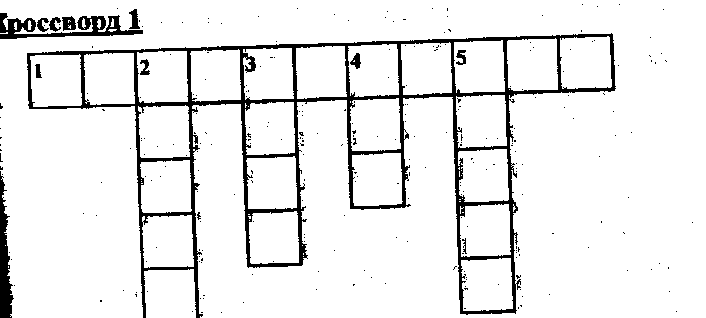 б)каганв) император2. В бога грома Перкуня верилиа) гунныб) финноугрыв) скифы3. Авары в основном занималисьа) скотоводствомб) торговлейв) военными походами4. Религия иудаизм получила распространениеа) в Тюркском каганатеб) в Византиив) в Хазарии5. Столицей Византийской империи был город	Кроссворд 2а) Константинополь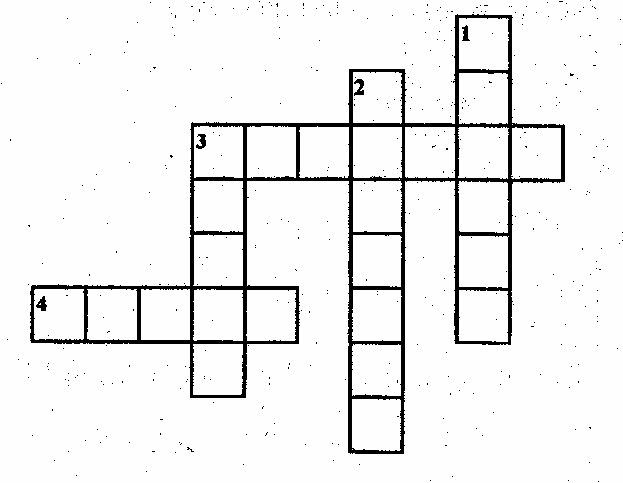 б) Казань	в) Рим6. Во главе Хазарского государства находилсяа) царьб) каганв)архонт7. Язычниками были а) тюркиб)  волжские булгарыв) хазары8. Ислам получил распространение а) в Хазарин б) в Волжской Булгарии в) в Скифии9. Столицей Волжской Булгарии был города) Итильб) Казань в) Булгар10. Основным  источником  пополнения  продовольственных запасов у финноугров были А) ремесло и торговля с соседними племенами и государствамиБ) собирательство В) земледелие, скотоводство и рыбная ловляКроссворд  1По горизонтали: 1. Организация жизни, при которой существует единая система управления людьми, проживающими на общей территории.По вертикали: 2. Кочевые племена, расселившиеся в Причерноморье в IV в. до н.э., занимавшие территорию от Дуная до степной части Крыма и создавшие свое царство. 3. Денежный или вещественный сбор с покоренных народов. 4. Объединение людей по кровному признаку. 5. Воинственные кочевники, вторгшиеся в VI в. в степные районы Причерноморья. Кроссворд 2По горизонтали: 3. Религия, которую приняла верхушка Хазарского государства. 4. Глава государства у хазар.По вертикали: 1. Жители государства, которое сложилось в VII в. в Нижнем Поволжье и подчинило себе многие соседние народы от Днепра до Северного Кавказа.2. Скотоводческие кочевые племена, которые в III в. до н.э. вытеснили из Северного Причерноморья скифов. 3. Религия, которую в . приняли волжские булгары.ЗАДАНИЕ №51. Батый разорил северо-восточные русские княжестваа) в 1223 г.б) в 1238 г.в) в 1240 г.2. Сражение новгородцев под предводительством князя Ярослава Всеволодовича со шведскими рыцарями произошлоа) в 1227 г.б) в 1240 г.в) в 1242г.3. В Золотой Орде улусами управлялиа) эмирыб) визирив) баскаки4. В Золотой Орде в XIV в. государственной стала религияа) христианствоб) исламв) буддизм5. Отметьте последствие ордынского владычестваа) усиление княжеской властиб) новый импульс в развитии культурыв) расширение торговых отношений с восточными государствами6. Батый разорил южные русские княжестваа) в 1223 г.б) в 1238 г.в) в 1240 г.7. Сражение новгородцев под предводительством князя Александра Ярослазича со шведскими рыцарями произошлоа) в 1227 г.б) в 1240г.в) в 1242г.8. В Золотой Орде во главе правительства (дивана) стояла) визирьб) эмирв) нойон9. Ханская грамота, дававшая русским князьям право на правление в своих княжествах, называласьа) пайдзеб) ярлыкв) курултай10. Ордынский чиновник, ведавший сбором дани с покоренных земель, — этоа) нойон б) баскакв) темник11. Отметьте хронологические рамки периода государственной раздробленности.а) конец XI — середина XIII в.б) 30-е гг. XII — середина XV в.в) начало XIII — 40-е гг. XVI в.12. Назовите имя князя, о котором идет речь. Он родился в 1221 г.; его отец — третий сын Всеволода Большое Гнездо; в 9 лет победил шведов, атаковав их одной дружиной (противник, застигнутый врасплох, понес тяжелые потери, русские же потеряли 20 человек); получил ярлык на великое княжение в  1243 г.; Папа Римский предложил ему помощь в борьбе монголами при условии принятия католичества, но князь ответил отказом; в годы его великого княжения на Суздальскую землю не было совершено ни одного ордынского набега; го младший сын стал родоначальником династии московских князей.а) Андрей Боголюбскийб) Александр Невскийв) Юрий Долгорукий13. Ледовое побоище состоялосьа) в 1237г.б) в 1240 г,в) в 1242г.14. Евпатий Коловрат, по преданию нанесший поражение монголо-татарам, был жителем городаа) Рязаниб) Козельскав) Новгорода15. Отметьте, какое событие произошло раньше других, а) перепись русского населения татарамиб) сражение новгородского князя Александра Ярославича на Невев) битва на Калке16. Назовите имя литовского князя, о котором идет речь. Нанес ряд поражений немецким рыцарям. В союзе с Тверью выступал против Москвы, проводя политику захвата западных русских земель. За время его правления к Литве были присоединены Гродно, Полоцк, Минск, Витебск, в вассальную зависимость попал Киев. При нем Литовское княжество стало Великим.а) Миндовгб) Гедиминв) Ольгерд17. Ханская грамота, дающая право па княжение, — этоа) ярлыкб) баскакв) магдебургия18. Укажите, какое последствие монголо-татарского нашествия для Руси указано неверно.а) сохранение вечеб) безвозвратная утрата ряда ремеселв) обезлюдение многих земель Северо-Восточной Руси19. Прочитайте     отрывок     из     работы     искусствовед Л. Любимова и определите название храма, о котором идет речь.  «Резкое убранство занимает более половины стены, вьется по колоннам арочного пояса, поднимается, все заполняя, до закомар — полукруглых завершений фасадов, а затем все так же узорчато восходит к барабану. И так все стройно так   изящно   распределено,   так   гармонично   согласовано ажурной вязью покрывая чуть ли не все здание, что кажется будто перед нами драгоценный ларец, сработанный искусным  ювелиром по заказу сказочного владельца. Да, драгоценный ларец».а) Успенский собор во Владимиреб) Дмитриевский собор во Владимирев) храм Покрова на Нерли20. Какие исторические события легли в основу «Слова о полку Игореве»?а) героическое   сопротивление   владимирского   князя полчищам Батыя в 1238 г.б) поход русских князей против половцев в 1111 г.в) поход новгород-северского князя против половцев в 1185 г.ЗАДАНИЕ №61. Какая битва последовала за событиями, описанными в летописи? «Придоша свей (шведы) в силе велице и мурмане (норвежцы) и сумь и емь (финны) в кораблях множество много зело... с князем и пискупами (епископами) своими, и сташа в Неве в устье Ижеры, хотяче всприяти Ладогу, просто же реку, и  Новгород, и всю область новгородскую».а) битва на реке Калкеб) битва на реке Невев) битва на Чудском озере2. Поход Батыя на Русь, в результате которого были разорены земли южных княжеств Руси, состоялсяа) в 1237г.б) в 1240 г.в) в 1242г.3. Какое событие произошло позже других? а) выдача ярлыка на великое княжение Ярославу Всеволодовичуб) перемещение центра митрополии из Киева во Владимирв) перепись татарами русского населения4. Золотоордынские чиновники, собирающие дань с русских земель, — этоа) численникиб) пайдзев) баскаки5.  Регулярная дань,  которую собирали  монголо-татары с русских земель, — этоа) ордаб) выходв) вира6. Правило, в соответствии с которым строили храмы писали иконыа) аскетизмб) канонв) деисус7. О какой иконе идет речь? Икона типа «Умиление» была  написана   греческими мастерами   и   привезена   в   Север Восточную Русь Андреем Боголюбским в 1155 г.; стала покровительницей княжества.а)  икона «Богоматерь Владимирская»б) Донская икона Божьей материв) икона «Дмитрий Солунский»8. Литовское княжество стало называться великим приа) Миндовгеб) Гедиминев) Ягайле9. Столицей Золотой Орды стая город а) Сарайб) Каракорумв) Владимир10. Даниил Заточник — автора) «Сказания о Борисе и Глебе»б) «Моления» («Слова»)в) «Слова о полку Игореве»11. Чей  внешний  облик описывает  монах-францисканец Плано Карпини? «...Внешний вид лиц отличается от всех других людей. Именно между глазами и между щеками они шире, других людей, щеки же очень выдаются от скул; нос у них плоский и небольшой; глаза маленькие и ресницы приняты до бровей... одеяние же как у мужчин, так и у женщин сшито одинаковым образом, они не имеют ни плащей, ни шапок, ни шляп, ни шуб. Кафтаны же косят... следующим образом. Сверху и донизу они разрезаны и на груди запахиваются».а) русских людей южных княжеств б) литовцев в) монголов12. Когда    произошло    событие,    которое    описывает А.О. Ишимова? «Князь его Михаил бежал вместе с сыном в Венгрию, как только услышал о приближении Батыя. Защита была поручена храброму боярину Димитрию. Но ни храбрость его, ни отчаянное мужество жителей, решивших за веру и отечество, не спасли [город] и он был взят после  двухдневной осады. Горожане не сдавались до последней крайности: даже внутри города сделали наскоро забор около Десятинной церкви, бились еще там и почти все легли на месте».в 1237г.                                     б) в 1240г                                   в) в 1243г.13. С именем князя Александра Ярославича связаноа) строительство храма Покрова на Нерлиб) первое летописное упоминание о Москвев) восстание   новгородского  посадского   и   торгового люда против сбора дани в пользу Золотой Орды14. Назовите имя князя, о котором идет речь. Родился в 1191 г. Княжил в Переяславле, Галиче, Рязани, несколько раз приглашался и изгонялся новгородцами, В 1236-1238 гг. был великим князем киевским. В 1242 г. выдержал подготовленные в Золотой Орде для русских князей испытания на праве получить ярлык на великое княжение: прошел между двух огней,  поклонился  хану.  Батый  выдал  первый ярлык ему! Дважды ездил в Золотую Орду. Скончался князь в 1246 г, возвращаясь из Орды.а)  Александр Ярославичб) Ярослав Всеволодовичв) Даниил Романович15. Ханский переписчик русского населенияа) толмачб) численникв) баскак16. Съезды ордынской знатиа) снемб) курултайв) диван17.   Право  городов  на  самоуправление  и  определенные «вольности» в Литовском государстве а) магдебургииб) пайдзев) республика18. Отметьте современника Александра Невскогоа) Чингисханб) Гедиминв) Ягайло19. 1341-1377 гг. — время правленияа) Александра Ярославича в Новгородеб) Батыя в Золотой Ордев) Ольгерда в Великом Литовском княжестве20. Укажите церковь, построенную в Новгородской землеа) Спаса на Нередицеб) Десятиннаяв) Покрова Богородицы на Нерли